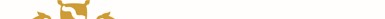 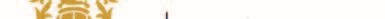 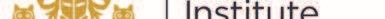 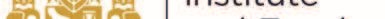 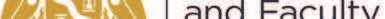 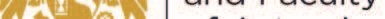 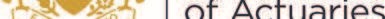 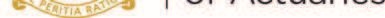 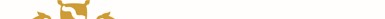 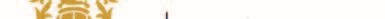 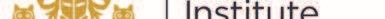 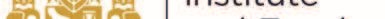 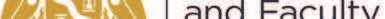 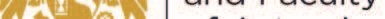 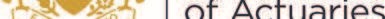 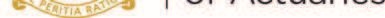 The Institute and Faculty of Actuaries Long Term Care  Working Party – new ChairThe Institute and Faculty of Actuaries (IFoA) is seeking a new chair to join this existing working party to help drive the development of actuarial practice in the health and care area. Working Party Objective/Aims The IFoA Long Term Care Working Party has been running for several years. During this time it has focussed on analysing alternative long term care funding models, global models and the potential applications of these to the UK.  The next specific area of work currently being undertaken is to examine the sustainability of government models for funding care. This includes looking at what has worked well or not so well in systems in countries other than the UK.  However, the output will be framed in terms of what is going on in the UK as much as possible, specifically in the devolved systems.  Other areas of work may also be considered.This work will involve working closely and liaising with other interested parties including government, research bodies who have modelled care systems and other IFoA working parties (Pensions and Long Term Care working party and the Later Life working party).Due to the retirement of the current chair we are seeking a new chair to drive forward the working party. This will include reviewing the suitability of the current terms of reference.Experience/Skills/Background desirable: Ideally, the applicant for chair of this working party will be an IFoA Fellow or Associate with a background in either protection, pensions or health and care. Applications from non-actuarial subject matter experts would also be welcomed.Knowledge of later life conditions or the demographics of ageing populations would also be advantageous. Experience of dealings with government, regulators and other industry bodies is desirable but not essential. Outputs:Working parties should aim to produce a written record of their findings, as well as seeking opportunities to present their research.  The output of the working party will be determined by its members but would be expected to be in the form of some of the following: Presentations at Protection, Health and Care Conference and / or Life Conferences in 2017 or 2018Preparing and presenting a Sessional Event or British Actuarial Journal paperPreparing and presenting a SIAS paperPresentations at regional communities and other professional events and conferences (e.g. Momentum conference)The types of tasks working party members take part in: Chairing meetings Reviewing literature and draft papers/reports Interviews Creating questionnaires Writing ModellingResearch Time Commitment For this working party, the chair will be expected to arrange around 6-12 meetings per annum and to oversee the research carried out by members between meetings. Volunteers should expect to contribute to the research and drafting of articles and papers.  Meetings usually last for 1 to 2 hours.Participation in this working party will be by conference call to allow us to widen this opportunity to all members.  Calls will be arranged at a mutually convenient time for all involved.  If you live or work near to one of the IFoA offices, you are welcome to make use of our facilities for the call.  Similarly, if more than one member of the working party is based close to each other, you may agree to meet up and dial in together, but there will be no requirement for volunteers to meet in one place.December 2016 